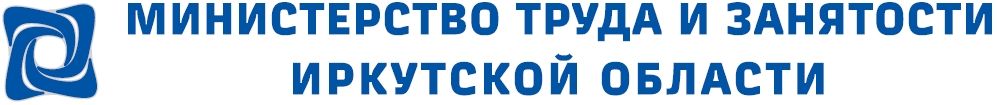              ВНИМАНИЕ! АКТУАЛЬНО!  ГРАЖДАН ПРЕДПЕНСИОННОГО ВОЗРАСТА!  Областное государственное казенное учреждение Центр занятости населения города Братска осуществляет профессиональное обучение и дополнительное профессиональное образование граждан предпенсионного возраста (лица в течение пяти лет до наступления возраста,  дающего право на страховую пенсию по старости,                              в том числе назначаемую досрочно).                      По следующим образовательным программам:                                     «Кадровое делопроизводство»                                        «Водитель кат. «В»             Право на профессиональное обучение или дополнительное           профессиональное образование предоставляется однократно         Профессиональное обучение или дополнительное профессиональное                                       образование осуществляется:по имеющейся профессии (специальности) с целью обновления теоретических и практических знаний, повышения уровня квалификациипо новой профессии (специальности), востребованной на рынке труда для осуществления трудовой деятельностиДля направления на профессиональное обучение необходимо:обращение указанной категории граждан в органы службы занятости по месту жительствапредоставление ими паспорта, трудовой книжки, документа об образованииОбучение осуществляется за счет средств государственной службы занятости.Обучающимся незанятым гражданам предпенсионного возраста ежемесячно за фактическое количество дней выплачивается стипендия.       Если Вас заинтересовала  информация,  обращайтесь в ОГКУ ЦЗН          города Братска в отдел профессионального обучения по адресам:                г. Братск, Центральный район,  ул. Баркова 43,  каб.16,22                 Падунский район, ул. Гидростроителей,53 каб.422(4 этаж)                                   г. Вихоревка, ул. Пионерская17а                    За дополнительной информацией можно обратиться                                       по телефонам: 44-53-70, 44-41-41